Vlastnosti rtuti – řešeníPracovní list je vhodný pro žáky 2. stupně základní školy, ale i pro žáky střední školy. Na základě pokusů se seznámí s vlastnostmi rtuti, jediného kapalného kovu. Rtuťové srdce________________________________________________________Označ správnou odpověď:		Kdy se tekutá rtuť stane pevnou?při teplotě minus 39 °Czůstane vždy tekutápři teplotě 1139 °CNa obrázku vidíte, že ocelový šroub plave na hladině rtuti. Vysvětlete, proč je to možné. 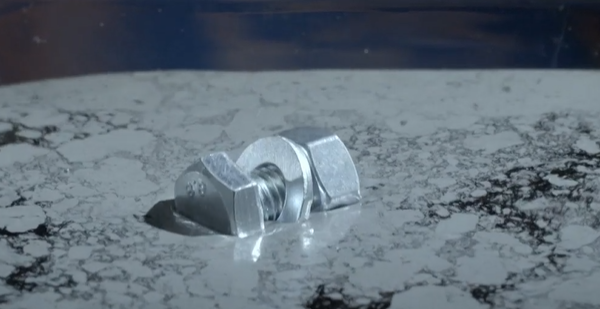 Rtuť má vyšší hustotu než ocel, tak na ní plave.Vysvětlete pokus rtuťové srdce.  Když se kapky rtuti dotkneme železným hřebíkem, začne pulzovat. Mezi rtutí a železem dochází k reakci, při níž se vyměňují elektrony. To způsobuje, že rtuťové srdce tluče. (Rtuť a železo tvoří elektrochemický článek, který se z oxidující směsi nabíjí a přitahuje a po dotyku vybíjí.)Podtrhněte látky, které jsou zapotřebí k pokusu rtuťové srdce:kyselina sírová, chlorid sodný, hliníkový šroub, kapka rtuti, peroxodisíran sodný, kyselina chlorovodíková, železný hřebík, peroxodisíran draselný.Co jsem se touto aktivitou naučil(a):………………………………………………………………………………………………………………………………………………………………………………………………………………………………………………………………………………………………………………………………………………………………………